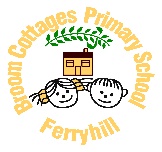 JOB DESCRIPTIONCommunity Activator - Coach Apprenticeship Standard Level 2Broom Cottages Primary and Nursery SchoolThis school is committed to safeguarding and promoting the welfare of children and young people and requires all staff to share this commitment.As a School Sports Apprentice, you will be required to demonstrate a commitment to undertake 20% off the job training alongside your role in school and to act in accordance with the school’s ethos, policies and practices, under the direction of the Headteacher. Main purposes of the job To work under the guidance of the class teacher/PE Co-ordinator in the planning and implementation of Physical Activity work programmes with individuals or groups of pupils or the whole class to promote engagement in practical participation. To provide general support to the class teacher in the delivery of physical activity and school sport. To assist and work with the teacher in planning and adapting sessions and activities To work alongside the teacher to promote the inclusion of all pupils, ensuring they have equal opportunities to learn and develop. As a staff member to be responsible for promoting and safeguarding the welfare of children and young people within the school.Main responsibilities and tasksSupport for pupils To support working relationship with the pupils, acting as role model and setting high expectations. To support pupils learning through leading pre-planned sport or physical activity sessions. To support and assist in activities within school hours, encouraging more young people to take part in daily activity.To shadow and support school staff at extra-curricular events to further develop Knowledge, skills and behaviours related to the delivery of Physical Activities. To encourage pupils to interact and work co-operatively, ensuring all pupils are engaged in activities.Support for the teacher To work closely with the teacher to assist in the planning, development and delivery of physical activity and health and well-being dedicated projects. To work closely and support the teacher with administrative tasks related to organisation of sporting events. To work closely with teacher to support and deliver school focused health and well-being projects for targeted young people.Support for the school To comply with and assist with the school policies and procedures relating to child protection, health, safety and security, SEN/Inclusion and data protection, reporting all concerns to the appropriate named person. During school time to attend relevant meetings and participate in training opportunities and professional development as required for the duration and completion of the Level 2 Community Activator Apprenticeship Standard. To provide support for pupils’ emotional and social needs by encouraging and modelling positive behaviour in line with school policy. To assist with the general pastoral care of pupils, including helping pupils who are unwell, distressed or unsettled. To adhere to school health and safety policy including risk assessment and safety systems. To adhere to school policy on equality and diversity.To show a commitment to our school’s Rights Respecting EthosSupport for the curriculum To help adapt and plan the development of resources necessary to lead project based physically active learning activities, taking into account pupils’ interests, language and cultural backgrounds. To support and assist the class teacher with curriculum physical activity/Physical Education To support and assist with ideas for mini health and well-being projects using knowledge gained from Training to disseminate back into school setting. To develop positive relationships within the school setting to allow for the leading of specific health and well-being projects such as 30 minutes daily exercise.For the Apprentice: Your Experiences throughout the duration of your Apprenticeship will involve 20% Off The Job Training that will develop your Knowledge, skills and behaviours to enable you to deliver your role responsibilities in a safe and effective manner. Examples of such training include: Shadowing staff at after school events to develop KSB’s related to your role as a Community Activator Officiating alongside a mentor outside of School hours to gain experience, knowledge, skills and behaviours relating to understanding of rules, regulations to ensure safe, fair practice amongst groups Shadowing, supporting out -side of school hours activity clubs Learning how to deliver physical health and activity projects out- side of school hours Attending meetings alongside experienced staff outside of school hours Attending training delivered by Sporting Futures Training Volunteering within the wider School Sport Network to gain additional KSB’s such as County Sports Partnerships Attending advocacy events such as conferences to speak about the value of Apprenticeships.Signed____________________________________Date___________________________________